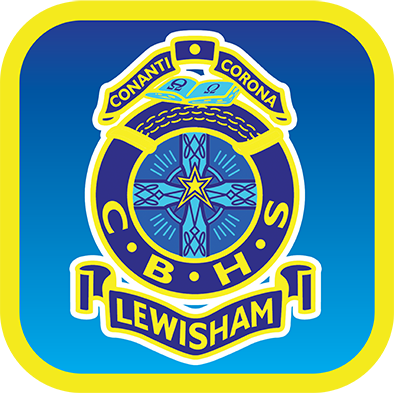 DETAILSDETAILSDETAILSDETAILSSTUDENTSDAYDATEPERIODROOMYEARSUBJECTTEACHERGC CODELESSON OUTLINELESSON OUTLINELESSON OUTLINELESSON OUTLINEHOMEWORKHOMEWORKHOMEWORKHOMEWORKHOMEWORKCOMMENTSCOMMENTSCOMMENTSCOMMENTSCOMMENTSREPLACEMENT TEACHER:REPLACEMENT TEACHER: